Príloha č. 6 k Registračnému poriadku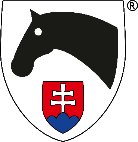 Žiadosť o zmenu klubovej príslušnosti člena SJFZmena klubovej príslušnosti člena pre rok:				od dátumu:Člen SJF - číslo licencie:Titul, meno a priezvisko:Rodné číslo:Ulica, číslo, PSČ, mesto: Tel., e-mail: V 				         dňa		       ________________________________	                                                                             	        Podpis člena SJF (zákonného zástupcu)Hlási prestup z klubu:V 				         dňa		       ________________________________	                                                                             			Pečiatka a podpis    štatutárneho zástupcu klubuHlási prestup do klubu:V 				         dňa		       ________________________________	                                                                             			Pečiatka a podpis    štatutárneho zástupcu klubuVypracoval/a (meno priezvisko a kontakt):		Svojím podpisom dávam súhlas v zmysle § 13 odst. 1., písm. f, zákona č. 18/2018 Z.z. o ochrane osobných údajov na správu, spracovanie a uchovanie osobných údajov uvedených v prihláške žiadateľa o členstvo v SLOVENSKEJ JAZDECKEJ FEDERÁCII, Olympijské námestie 14290/1, 832 80 Bratislava, IČO: 31787801, DIČ: 2021396311, vrátane fotografie, na dobu trvania členstva.Svojim podpisom vyhlasujem, že údaje uvedené na tomto registračnom tlačive sú pravdivé a že súhlasím s podmienkami členstva, platnými stanovami SLOVENSKEJ JAZDECKEJ FEDERÁCIE a bol/a som poučený/á o možnosti písomného odvolania svojho súhlasu pred uplynutím danej lehoty. Právny základ spracúvania osobných údajov je zákon č. 440/2015 Z.z. o športe a doplnení niektorých zákonov.Prevádzkovateľ prehlasuje, že pri písomnom odvolaní súhlasu budú osobné údaje zlikvidované v zákonnej lehote.